О внесении изменений в решение Собрания депутатов городского поселения Советский от  13.05.2021 г. № 127«Об утверждении Положения об оказании имущественной поддержки субъектов малого и среднего предпринимательства и организаций, образующих инфраструктуру поддержки субъектов малого и среднего предпринимательства в городском поселении Советский»  	В соответствии с Федеральным законом от 06.10.2003 года № 131-ФЗ «Об общих принципах организации местного самоуправления в Российской Федерации», Федеральным законом от 24.07.2007 года  № 209-ФЗ «О развитии малого и среднего предпринимательства в Российской Федерации», на основании Приказа Федеральной антимонопольной службы от 21.03.2023 года № 147/23 «О порядке проведения конкурсов или аукционов на право заключения договоров аренды, договоров безвозмездного пользования, договоров доверительного управления имуществом, иных договоров, предусматривающих переход прав в отношении государственного или муниципального имущества, и перечне видов имущества, в отношении которого заключение указанных договоров может осуществляться путем проведения торгов в форме конкурса» Собрание депутатов городского поселения Советский Советского муниципального района Республики Марий Эл   р е ш и л о:	1. Внести в Решение Собрания депутатов городского поселения Советский № 127 от 13.05.2021 г. «Об утверждении Положения об оказании имущественной поддержки субъектов малого и среднего предпринимательства и организаций, образующих инфраструктуру поддержки субъектов малого и среднего предпринимательства в городского поселения Советский», следующие изменения:	1.1. слова «Приказом Федеральной антимонопольной службы от 10.02.2010 года № 67 «О порядке проведения конкурсов или аукционов на право заключения договоров аренды, договоров безвозмездного пользования, договоров доверительного управления имуществом, иных договоров, предусматривающих переход прав владения и (или) пользования в отношении государственного или муниципального имущества, и перечня видов имущества, в отношении которого заключение указанных договоров может осуществляться путем проведения торгов в форме конкурса»» заменить на «Приказом Федеральной антимонопольной службы от 21.03.2023 года № 147/23 «О порядке проведения конкурсов или аукционов на право заключения договоров аренды, договоров безвозмездного пользования, договоров доверительного управления имуществом, иных договоров, предусматривающих переход прав в отношении государственного или муниципального имущества, и перечне видов имущества, в отношении которого заключение указанных договоров может осуществляться путем проведения торгов в форме конкурса»».	2. Внести в Положение об оказании имущественной поддержки субъектов малого и среднего предпринимательства и организаций, образующих инфраструктуру поддержки субъектов малого и среднего предпринимательства в городском поселении Советский , утвержденное решением Собрания депутатов городского поселения Советский от 13.05.2023 года № 127  (далее по тексту - Положение), следующие изменения:	2.1. В пунктах 1.1., 3.1.1. Положения слова «приказом Федеральной антимонопольной службы от 10.02.2010 года № 67 «О порядке проведения конкурсов или аукционов на право заключения договоров аренды, договоров безвозмездного пользования, договоров доверительного управления имуществом, иных договоров, предусматривающих переход прав владения и (или) пользования в отношении государственного или муниципального имущества, и перечня видов имущества, в отношении которого заключение указанных договоров может осуществляться путем проведения торгов в форме конкурса»» заменить на «приказом Федеральной антимонопольной службы от 21.03.2023 года № 147/23 «О порядке проведения конкурсов или аукционов на право заключения договоров аренды, договоров безвозмездного пользования, договоров доверительного управления имуществом, иных договоров, предусматривающих переход прав в отношении государственного или муниципального имущества, и перечне видов имущества, в отношении которого заключение указанных договоров может осуществляться путем проведения торгов в форме конкурса»».3. Обнародовать настоящее решение, а также разместить в информационно-телекоммуникационной сети Интернет официальный интернет – портал Республики Марий Эл (адрес доступа: http://mari-el.gov.ru).	4. Настоящее решение вступает в силу с 1 октября 2023 года.                      Главагородского поселения Советский			                      Н.И.Павлова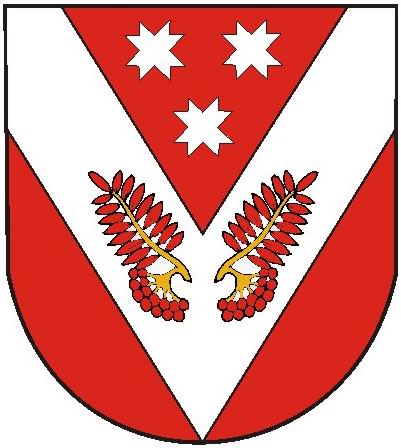 ПРОЕКТРОССИЙ ФЕДЕРАЦИЙМАРИЙ ЭЛ РЕСПУБЛИКАРОССИЙ ФЕДЕРАЦИЙМАРИЙ ЭЛ РЕСПУБЛИКАРОССИЙская ФЕДЕРАЦИяРЕСПУБЛИКА МАРИЙ ЭЛРОССИЙская ФЕДЕРАЦИяРЕСПУБЛИКА МАРИЙ ЭЛМарий эл республикысе       советский муниципал районын советский ола шотан илемысе   депутат погынжоМарий эл республикысе       советский муниципал районын советский ола шотан илемысе   депутат погынжособрание депутатовгородского поселения советский советского муниципального района республики марий элсобрание депутатовгородского поселения советский советского муниципального района республики марий элПУНЧАЛПУНЧАЛРЕШЕНИЕРЕШЕНИЕ  __________ сессия  четвертого созыва                    От «___________» 2023 г.№______